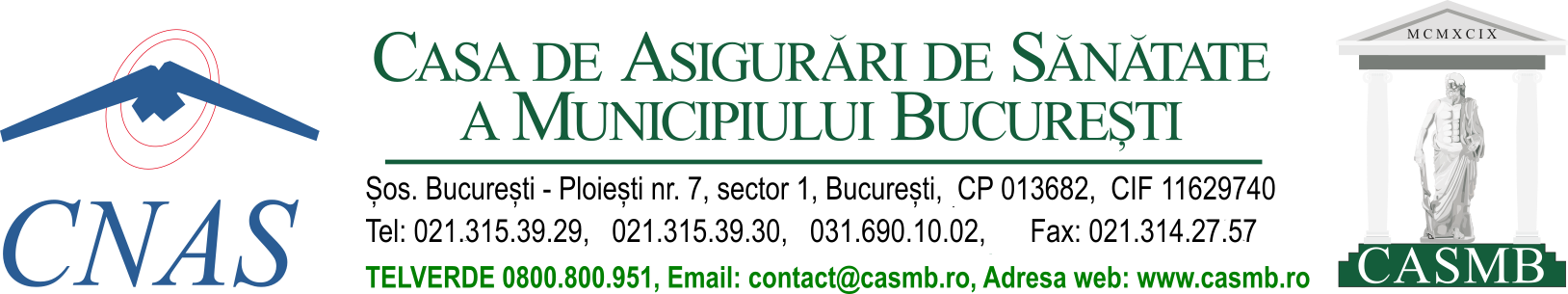 OPIS- 2021 –  ACTE NECESARE PENTRU CONTRACTUL DE FURNIZARE SERVICII MEDICALE DE SPECIALITATE DE REABILITARE MEDICALA IN AMBULATORIU         Furnizorii aflați în relații contractuale cu CASMB  la data de 01.07.2021, vor depune doar documentele modificate sau cu perioadă de valabilitate expirată.     Furnizorii noi,  care doresc să intre în relație contractuală cu CASMB, vor depune toate documentele solicitate în OPIS.a) Cererea/solicitarea pentru intrare în relaţie contractuală cu casa de asigurări de sănătate (Cod platformă 01-Cerere de intrare în contract 2021) ;b) 1. Dovada de evaluare a furnizorului precum şi a punctului/punctelor de lucru secundare, după caz, - pentru furnizorii care au această obligație conform prevederilor legale în vigoare, valabilă la data încheierii contractului, cu obligaţia furnizorului de a o reînnoi pe toată perioada derulării contractului, potrivit dispoziţiilor art. 253 din Legea nr. 95/2006, republicată, cu modificările şi completările ulterioare, pentru furnizorii exceptaţi de la obligativitatea acreditării sau care nu intră sub incidenţa prevederilor referitoare la acreditare, potrivit art. 7 alin. (5) din Legea nr. 185/2017 privind asigurarea calităţii în sistemul de sănătate, cu modificările şi completările ulterioare;Dovada de evaluare se depune la contractare numai de furnizorii care au evaluarea făcută de altă casă de asigurări de sănătate decât cea cu care furnizorul doreşte să intre în relaţie contractuală (Cod platformă 03- Decizie de evaluare);2. Dovada de acreditare sau de înscriere în procesul de acreditare a furnizorului, precum și a punctului/punctelor de lucru secundare, după caz, pentru furnizorii care au această obligație conform prevederilor legale în vigoare, valabilă la data încheierii contractului, cu obligaţia furnizorului de a o reînnoi pe toată perioada derulării contractului, potrivit reglementărilor Legii nr. 95/2006, republicată, cu modificările și completările ulterioare și cele ale Legii nr. 185/2017, cu modificările și completările ulterioare şi respectiv, sunt acreditaţi pentru furnizorii care au optat să parcurgă voluntar procesul de acreditare;Dovada de acreditare se depune la contractare de furnizorii care nu au această obligație și au optat să se acrediteze (Cod platformă 22);c) Contul deschis la Trezoreria Statului sau la bancă, potrivit legii (Cod platformă 04);d) Codul de înregistrare fiscală - codul unic de înregistrare sau codul numeric personal al reprezentantului legal - copia buletinului/cărţii de identitate, după caz (Cod platformă 05);e) Dovada asigurării de răspundere civilă în domeniul medical pentru furnizor, valabilă la data încheierii contractului, cu obligaţia furnizorului de a o reînnoi pe toată perioada derulării contractului, cu excepţia cabinetelor medicale individuale şi a societăţilor cu răspundere limitată, cu un singur medic angajat (Cod platformă 06);f) Lista cu tipul şi numărul de aparate aflate în dotare, conform modelului de mai jos (Cod platformă 07-):*) SE VA COMPLETA DENUMIREA DIN ANEXA 11B LA ORDINUL NR.1068/627/2021g) Programul de lucru al cabinetului al punctului de lucru/punctelor de lucru secundare , conform modelului prevăzut în norme (ANEXA 45 LA ORDINUL NR.1068/627/2021) (Cod platformă 08);h) Lista, asumată prin semnătura electronică, cu personalul medico-sanitar care intră sub incidența contractului încheiat cu casa de asigurări de sănătate și care îşi desfăşoară activitatea în mod legal la furnizor, precum și programul de lucru al acestuia, conform modelului prevăzut în norme. Lista cuprinde informații necesare incheierii contractului (ANEXA 49 A, B SI C LA ORDINUL NR.1068/627/2021) (Cod platformă 09);i) Declaraţie pe propria răspundere cu privire la contractele încheiate cu alte case de asigurări de sănătate conform modelului din norme (ANEXA 11A LA ORDINUL NR.1068/627/2021 ) (Cod platformă 16);j) Certificat de membru al CMR, pentru fiecare medic care îşi desfăşoară activitatea la furnizor într-o formă prevăzută de lege şi care urmează să fie înregistrat în contract şi să funcţioneze sub incidenţa acestuia, valabil la data încheierii contractului şi reînnoit pe toată perioada derulării contractului,document care se eliberează/avizează şi pe baza dovezii de asigurare de răspundere civilă în domeniul medical (Cod platformă 10b-certificat CMR);k) Certificatul de membru al OAMGMAMR pentru asistenţii medicali care îşi desfăşoară activitatea la furnizor într-o formă prevăzută de lege, valabil la data încheierii contractului şi reînnoit pe toată perioada derulării contractului, document care se eliberează/avizează şi pe baza dovezii de asigurare de răspundere civilă în domeniul medical (Cod platformă 11b);l) Autorizaţie de liberă practică pentru fizioterapeuţi eliberată conform prevederilor legale (Cod platformă 14b).NOTA:Documentele necesare încheierii contractelor, se transmit în format electronic asumate fiecare în parte prin semnătura electronică extinsă a reprezentantului legal al furnizorului, pe pagina https://www.casmb.ro/atl_uploads_contractare.php (Trimite documente de contractare).  Reprezentantul legal al furnizorului răspunde de realitatea şi exactitatea documentelor necesare încheierii contractelor. Medicii, pentru a intra în relaţie contractuală cu casa de asigurări de sănătate, trebuie să deţină semnătură electronică extinsă/calificată.NR.CRT.DENUMIRE APARATTIP*) APARATNUMAR CANALESERIE/NUMAR /AN FABRICATIE APARATNR/DATA  SI VALABITATE CONTRACT SERVICE/CERTIFICAT GARANTIE